ZDRAVSTVENI   RAZLOG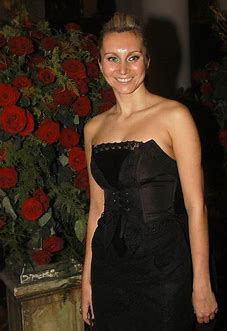      Iva Majoli bila na estetskoj operaciji nosa                                                   Iva Majoli, bivša teniserka i članica Fer Cup reprezentacije, početkom aprila posetila je jedan zagrebački estetski hiruški centar. Kako saznajemo, Iva je imala problema sa dissnjem koje je pokušala da reši tokom prošlogodišnjeg boravka u Americi. Međutim nije uspela. 	Kako su se problemi nastavili, bivša teniserka, koja će u istoriji sporta biti upisana kao osvajačica prestižnog Roland Garrosa, obratila se dr med.S.G.izuzetno uspešnom estetskom hirurgu koji ove godine slavi dvadeset godina profesionalnog rada.	Iz izvora saznajemo da je mali operativni zahvat u toku kojeg je učinjena i estetska korekcija nosa prošao uspešno, a da je bivša teniserka više nego zadovoljna rezultatom. Novi izgled su joj pohvalile prijateljice. Nakon nekoliko dana, vratila se poslovnim obavezama. Autori: Sandra NjavroUrednici: Mina Burević, Nikola Tomić, Dragana Tešović i Mirjana Ilić